Информация о местах в которых ведется образовательная деятельностьАдрес: 171216 Тверская область Лихославльский муниципальный округ , д.Вёски, ул.Садовая д.14Информация на 01сентября 2023г.В МДОУ «Детский сад «Колокольчик» д.Вёски образовательная деятельность в других местах не осуществляется.Заведующая МДОУ:                               О.Н.Синякова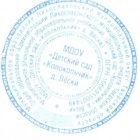 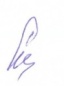 